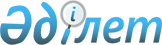 Об установлении ограничительных мероприятий
					
			Утративший силу
			
			
		
					Решение акима Шукыркольского сельского округа района имени Габита Мусрепова Северо-Казахстанской области от 30 апреля 2021 года № 6. Зарегистрировано Департаментом юстиции Северо-Казахстанской области 6 мая 2021 года № 7393. Утратило силу решением акима Шукыркольского сельского округа района имени Габита Мусрепова Северо-Казахстанской области от 15 июня 2021 года № 8
      Сноска. Утратило силу решением акима Шукыркольского сельского округа района имени Габита Мусрепова Северо-Казахстанской области от 15.06.2021 № 8 (вводится в действие со дня его первого официального опубликования).
      В соответствии с подпунктом 7) cтатьи 10-1 Закона Республики Казахстан "О ветеринарии, на основании представления главного государственного ветеринарно-санитарного инспектора района имени Габита Мусрепова Северо-Казахстанской области от 9 апреля 2021 года № 09-08/218, исполяющий обязаности акима Шукыркольского сельского округа района имени Габита Мусрепова Северо-Казахстанской области РЕШИЛ:
      1. В связи с возникновением заболевания бешенства установить ограничительные мероприятия на территории улицы Школьная села 15 лет Казахстана Шукыркольского сельского округа района имени Габита Мусрепова Северо-Казахстанской области.
      2. Контроль за исполнением настоящего решения оставляю за собой.
      3. Настоящее решение вводится в действие со дня его первого официального опубликования.
					© 2012. РГП на ПХВ «Институт законодательства и правовой информации Республики Казахстан» Министерства юстиции Республики Казахстан
				
      Аким Шукыркольского сельского округа

К. Жанзаков
